Tennis Time!2nd July 2017 	LONDON NEWS 	£0.95ANYONE FOR TENNIS?By Andy Black, our Sports Writer.The Wimbledon tennis competition starts tomorrow. Every year, lots of fans come to watch.The competition is held every year here in South London. The All England Tennis Club in Wimbledon is the place to be for the next two weeks. The competition	is	the	oldest	tennis competition in the world.The world’s best players are coming to play. Andy Murray will be trying to win the competition for the third time. He won the men’s competition last year.The women’s competition will not have the winner from last year. Top player Serena Williams is pregnant and so cannot play.With no Serena to worry about, Angelique Kerber might win for the first time. The German lost in the final to Serena last year but is now World Number 1. She is very good at hitting the ball back into difficult places. Look for the left-hander to go a long way in the competition.In the men’s games, Andy Murray will probably have a tough time. Murray is World Number 1, but right behind him is Novak Djokovic. Djokovic has won Wimbledon three times. He was World Number 1 for 223 weeks! That is over four years!The finals will be played on Centre Courtat the All England Tennis Club,on the 15th and 16th July.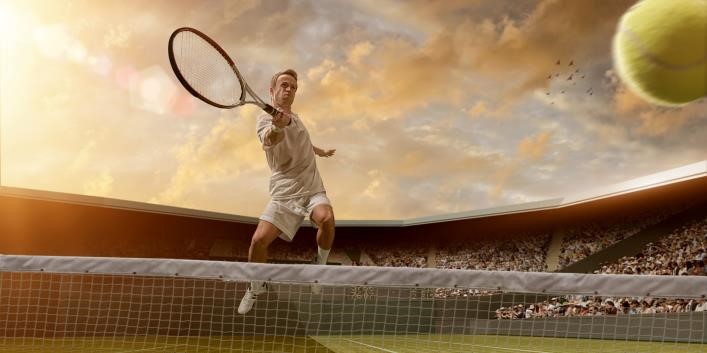 Djokovic lost at another big competition just a few weeks ago. He will want to win Wimbledon even more now!“Andy Murray will need to be very, very good,” said tennis expert, Jonathan Jennings. “Djokovic will want to make a new memory for this year. A pleasant one to get rid of his loss last month.”“Angelique Kerber will have an easier way to the final now Serena Williams is out. However, there will also be a lot of pressure on her. Will she be okay, or will she fall apart? We will have to wait and see!”One thing we always have to ‘wait and see’ about at Wimbledon, is the weather. Will games be halted because of rain? Or will we have sun every day? For one person who works at the All England Tennis Club, these are very important questions.“We have to keep and eye on the weather,” said Fatema Begum, who helps to look after the grass at the club. “The courts have to be covered up when it rains. We have practised dragging the covers over. We are ready. I hope we will have sun for the whole competition!”The good news is that Centre Court now has a roof. The biggest court at the club will be the place where the finals are played. If rain is going to come, the court will have its roof closed. That means we are certain to get the finals at the right time.The roof also means that people who come to watch the finals will stay dry if it rains. On other courts, people will get wet!People who come to watch the games on the big hill at the club will also have to wear coats! ‘Henman Hill’ (as it was called after British tennis player Tim Henman) has now been named ‘Murray Mount’ after Andy Murray. Every year, people who do not get tickets to watch the games, sit on the hill and cheer the players on. They watch the games on a huge screen. The hill is next to Court Number 1.“We heard the cheers from Henman Hill when we were here last year,” said Molly Curtis. Molly is a tennis fan, who comes to the competition every year. She goes to school a mile down the road from the All England Tennis Club.“It is an amazing place to be. So many people and such good tennis! I want to play here one day!”It is an exciting event for all the people who live near the club. It is an exciting event for all of London, and the rest	of	the	country!	It	all	begins tomorrow!The Wimbledon Tennis Competition will happen from 3rd – 16th July 2017,at the All England Tennis Club. For more info, find our FREE poster about the competition in the Sports section of London News.Answersclassroomsecrets.comTennis Time! – Y3/P4/G2 – Challenge ActivitySection AThese words have been taken from the text.  Match each word to the correct meaning.	Word	Meaningpleasant	a. needing much effort or skill to achievepressure	b. known for suredifficult	c. attempt to persuade someone into doing somethingcertain	d. an event in which people take part in order to wincompetition	e. giving a sense of happy satisfaction or enjoymentUse a dictionary to help you write the meaning of each of these words:classroomsecrets.comTennis Time! – Y3/P4/G2 – Challenge Activity  ANSWERSSection BWrite the synonyms under the correct headings.Write a synonym and an antonym for each word. classroomsecrets.comTennis Time! – Y3/P4/G2 – Challenge Activity  ANSWERSThe 2nd July 2017 LONDON NEWS £0.95ANYONE FOR TENNIS?By Andy Black, our Sports Writer.	The finals will be played on Centre Courtat the All England Tennis Club, on the 15th and 16th July.The Wimbledon tennis competition starts tomorrow. Every year, lots of fans come to watch.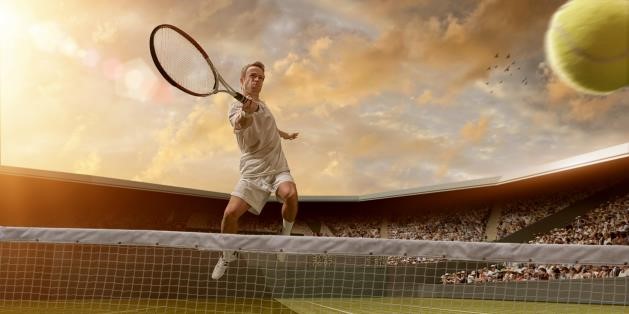 The competition is held every yearhere in South London. The All England Tennis Club in Wimbledon is the place to be for the next two weeks. The competition is the oldest tennis competition in the world.E: (Q1) How much does the London News cost?  £0.95D: (Q4) Who was the report written by and what is their job?  Andy Black, Sports WriterS: (Q8) When you have read the first two paragraphs, explain two things you think you will read about in the rest of the article. Why do you think they will be included?  Various answers are possible. Answers must be related to Wimbledon and all answers must be justified from the text.M: (Q12) What date will the 2017 Wimbledon tennis competition start? How do you know?  3rd July 2017; the paper is dated ‘2nd July 2017’ and explains that the competition ‘starts tomorrow’.D: (Q5) What does it mean that Angelique Kerber might ‘go a long way in the competition’?  It means she might get to the later rounds; she won’t be knocked out early.M: (Q13) Find three facts about Angelique Kerber.  Any of the following: she is World Number 1; she is German; she is left-handed; she is good at hitting the ball back into difficult places on the court; she has never won Wimbledon before; she lost in the final of Wimbledon to Serena Williams last year; there is a lot of pressure on her. classroomsecrets.comTennis Time! – Y3/P4/G2 – Teacher VersionE: (Q2) What is an ‘expert’?  An expert is someone who knows a lot more about a subject than an average person.S: (Q9) Why will Novak Djokovic want to make a ‘new memory’ at Wimbledon?  His most recent memory is a loss, which is not a nice memory to have, so he will want to replace it with good memories from winning Wimbledon.M: (Q14) Why will there be ‘a lot of pressure’ on Angelique Kerber?  She is World Number 1 and her rival from last year is not playing, so she will be expected to do very well.S: (Q10) What would it mean for Angelique Kerber to ‘fall apart’ at Wimbledon?  It would mean she does not play well because she cannot handle the pressure.One thing we always have to ‘waitand see’ about at Wimbledon, is the weather. Will games be halted because of rain? Or will we have sun every day? For one person who works at the All England Tennis Club, these are very important questions.“We have to keepand eye on the weather,” said Fatema Begum, who helps to look after the grass at the club. “The courts have to be covered up when it rains. We have practised dragging the covers over. We are ready. I hope we will have sun for the whole competition!”The good news is that Centre Court now has a roof. The biggest court at the club will be the place where the finals are played. If rain is going to come, the court will have its roof closed. That means we are certain to get the finals at the right time.The roof also means that peoplewho come to watch the finals will stay dry if it rains. On other courts, people will get wet!People who come to watch thegames on the big hill at the club will also have to wear coats! ‘Henman Hill’ (as it was called after British tennis player Tim Henman) has now been named ‘Murray Mount’ after Andy Murray. Every year, people who do not get tickets to watch the games, sit on the hill and cheer the players on. They watch the games on a huge screen. The hill is next to Court Number 1.	“We	heard	the	cheers	fromHenman Hill when we were here last year,” said Molly Curtis. Molly is a tennis fan, who comes to the competition every year. She goes to school a mile down the road from the AllEngland Tennis Club.“It is an amazing place to be. Somany people and such good tennis! I want to play here one day!”It is an exciting event for all thepeople who live near the club. It is an exciting event for all of London, and the rest of the country! It all begins tomorrow!TheWimbledonTennisCompetitionwillhappen from3rd – 16thJuly2017,attheAllEngland TennisClub.Formoreinfo,findourFREEposter aboutthecompetitionintheSportssectionof LondonNews.S: (Q11) What does the word ‘halted’ mean? Use a dictionary to find out.  Halted means stopped.D: (Q6) Explain the name ‘Murray Mount’.  Murray Mount is the name given to the hill at the All England Tennis Club, now that Andy Murray is Britain’s best player.E: (Q3) What are the main things written about in this article? Choose three things.  Any of the following (or similar): the players, the weather, the fans, the club.M: (Q15) What do the italics in the final paragraph tell you about what is written?  That it is distinctive; not part of the main article (but related to it).D: (Q7) What does the fact that ‘Centre Court’ is capitalised tell you about the words?  That they describe a particular place; the words form a proper noun.1e2c3a4b5dWordMeaning (Answers will differ according to dictionary used)worryallow one's mind to dwell on difficulty or troublesexperta person who has a comprehensive knowledge or skilllossthe fact or process of losing something or someonedragpull something along forcefullynamedgive a name tocompetitioncompetitionimportantimportantpleasantpleasantmatchmatchcriticalcriticalenjoyableenjoyabletournamenttournamentsignificantsignificantlovelylovelytrialtrialessentialessentialdelightfuldelightfulgamegameimperativeimperativeagreeableagreeablecriticalcriticalmatchmatchenjoyableenjoyablesignificanttournamenttournamentlovelylovelytrialtrialdelightfulagreeableagreeableessentialessentialgamegameimperativeSynonymAntonymdifficultproblematiceffortlessgoodexcellentunsatisfactorybestfinestinferiorlonglengthyshortbiggestgiganticsmallest	The	world’s	best	players	arecoming to play. Andy Murray will be trying to win the competition for the third time. He won the men’s competition last year.The women’s competition will nothave the winner from last year. Top player Serena Williams is pregnant and so cannot play.With no Serena to worry about, Angelique Kerber might win for the first time. The German lost in the final to Serena last year but is now World Number 1. She is very good at hitting the ball back into difficult places. Look for the left-hander to go a long way in the competition.In the men’s games, Andy Murraywill probably have a tough time. Murray isWorld Number 1, but right behind him is Novak Djokovic. Djokovic has won Wimbledon three times. He was World Number 1 for 223 weeks! That is over four years!	Djokovic	lost	at	another	bigcompetition just a few weeks ago. He will want to win Wimbledon even more now!“Andy Murray will need to bevery, very good,” said tennis expert, Jonathan Jennings. “Djokovic will want to make a new memory for this year. A pleasant one to get rid of his loss last month.”“Angelique Kerber will have aneasier way to the final now Serena Williams is out. However, there will also be a lot of pressure on her. Will she be okay, or will she fall apart? We will have to wait and see!”